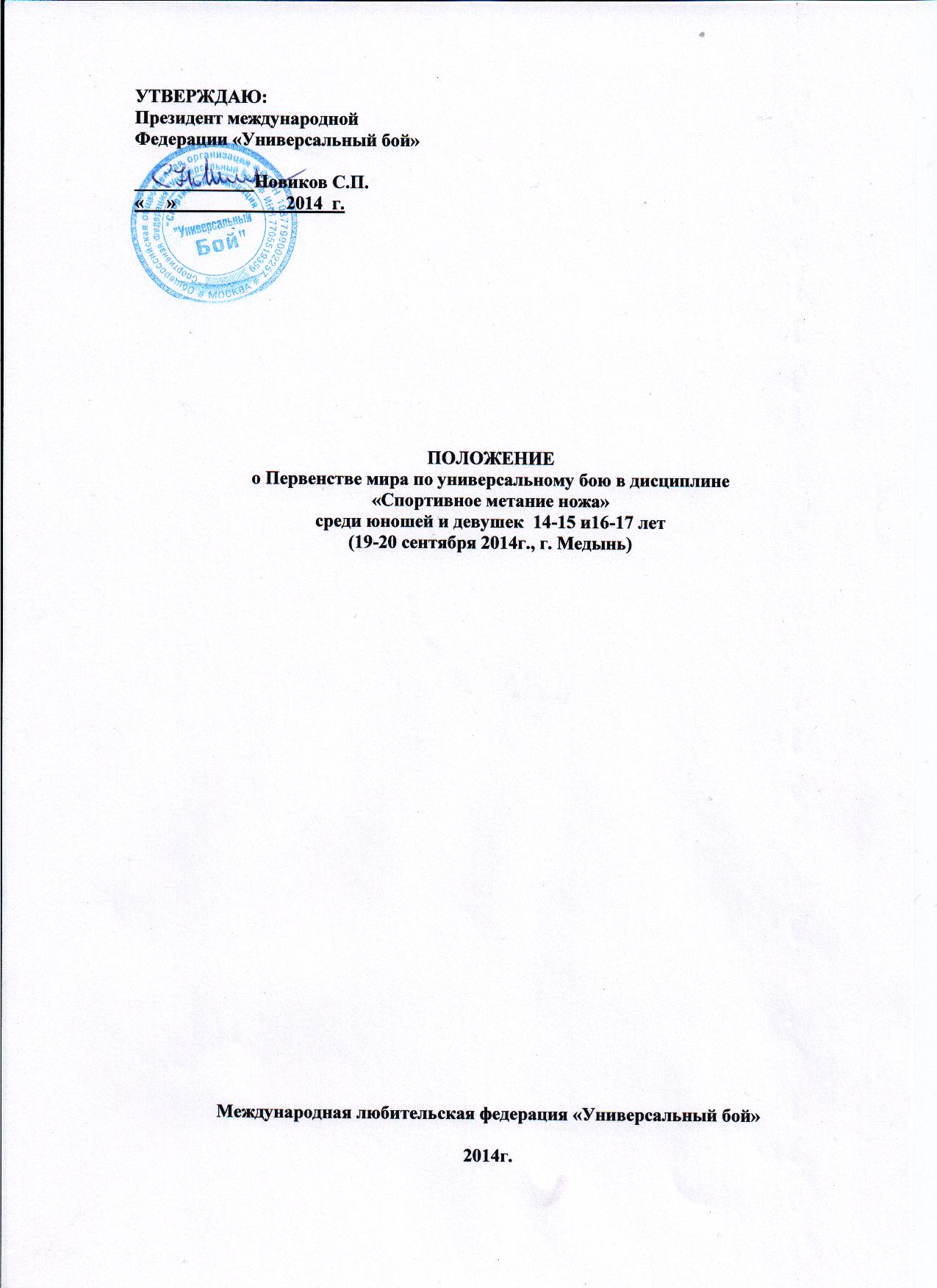 1.Цели и задачиОпределить победителей и призеров в личном и абсолютном первенстве в двух возрастных категориях;Популяризация прикладного упражнения «Спортивное метание ножа»; Соревнования проводятся с целью дальнейшего развития «Универсального Боя» среди юношей в  странах Мира.Активизировать работу Национальных федераций «Универсальный Бой» с молодежью.Обменяться опытом работы с детьми и молодежью, опытом организации и проведения соревнований по «Спортивному метанию ножа»Сроки и место проведения соревнований.Соревнования проводятся с 19 по 20  сентября 2014 года в г. Медынь, Россия.3. Руководство подготовкой и проведением соревнований.1.	Общие вопросы подготовки и организации мероприятий, связанных с проведением соревнований: прием и размещение команд, организация питания,  транспортное обеспечение, а также подготовка и установка стендов для метания ножа,  обеспечение оргтехникой секретариата, привлечение для освещения соревнований СМИ и другие организационные вопросы   возлагаются на Оргкомитет первенства.2.	Непосредственное проведение соревнований Первенства Мира возлагается  на главную судейскую коллегию, утверждаемую президентом ФИАУ.3.	Главный судья соревнований – судья международной категории класса «В» Лукаш И.И. (Россия).Главный секретарь – судья международной категории класса «С» - Колосов А.В.  Требования к составу  команд, участникам  и условия проведения соревнований.Участники соревнований1.	Национальные федерации комплектуют команды двух возрастных групп:-	средние юноши 14-15 лет, старшие юноши 16-17 лет на день соревнований согласно Правилам соревнований ФИАУ;-	средние девушки 14-15 лет, старшие девушки 16-17 лет на день соревнований согласно Правилам соревнований ФИАУ;4. Программа соревнований: – юноши 14-15 лет и девушки 14-15 лет – дистанции 3 и 5м., абсолютное первенство;– юноши 16-17 лет – дистанции 5 и 7м., абсолютное первенство;-  девушки16-17 лет – дистанции 3 и 5м., абсолютное первенство;19 сентября, пятница:До 18.00 – прибытие участников Первенства мира, регистрация.18.00 – 19.00 – работа мандатной комиссии, жеребьевка участников;20.00 – 21.00 – судейский семинар, совещание представителей команд, в последующие дни – по окончании дня соревнований;20 сентября, суббота:09.00 – 13.00 – предварительные соревнования (5 серий по 3 броска):– на дистанции  среди юношей 14-15 лет;– на дистанции 3м среди девушек 14-15 лет;– на дистанции 5м среди девушек 14-15 лет;- на дистанции 5м среди юношей 14-15 лет;- на дистанции 3м. среди девушек 16-17 лет;– на дистанции  среди юношей 16-17 лет;– на дистанции  среди девушек 16-17 лет;- на дистанции 7 м среди юношей 16-17 лет;14.00 – 16.00 – финальные соревнования (10 серий по 3 броска):- на дистанции 3м среди юношей 14-15 лет;- на дистанции 3м среди девушек 14-15 лет;- на дистанции 5м среди девушек 14-15 лет;- на дистанции 5м среди юношей 14-15 лет;- на дистанции 3м среди девушек 16-17 лет;- на дистанции 5м среди юношей 16-17 лет;- на дистанции 5м среди девушек 16-17 лет;- на дистанции 7м среди юношей 16-17 лет;16.00 – 18.00 – абсолютное первенство:– среди девушек 14-15 лет в «двоеборье» - ДЖ (3м + 5м, - по 10 серий);- среди девушек 16-17 лет в «двоеборье» - ДЖ (3м + 5м, - по 10 серий);– среди юношей 14-15 лет в «двоеборье» - ДЖ (3м + 5м, - по 10 серий);– среди юношей 16-17 лет в «двоеборье» - ДМ (5м + 7м, - по 10 серий);По завершении соревнований - подведение итогов, награждение победителей, торжественное закрытие  Первенства Мира. Отъезд команд.Порядок жеребьевкиЖеребьевка участников в каждой возрастной категории общая, проводится в день приезда.  Во 2-м и 3-м кругах соревнований, участники выполняют упражнения, с учетом их результатов в предыдущем круге -  начиная с худших к лучшим результатам.2.	Именная заявка предоставляется в мандатную комиссию в день приезда. Предварительная заявка – численный  состав спортивной делегации высылается за 20 дней до начала первенства в Оргкомитет.Представление участников командРуководитель команды представляет в мандатную комиссию заявку установленного образца,  документы,  удостоверяющие личность,  страховой полис на каждого участника от несчастного случая на момент проведения соревнованийУчастники Первенства и Чемпионата.К соревнованиям допускаются спортсмены – юноши и девушки (14-17 лет), умеющие обращаться с ножом Unifight-pro, Unifight-pro-L  утвержденного ФИАУ образца, знающие Правила по спортивному метанию ножа и получившие разрешение врача на участие в данных соревнованиях. В исключительных случаях допускаются к соревнованиям юноши и девушки младшего возраста, но не моложе 12 лет.Форма одежды участников: черные брюки, белая рубашка с коротким рукавом – тенниска, спортивная обувь (кроссовки).Форма одежды судей: белая рубашка с коротким рукавом, черный галстук – бабочка, черные брюки, черные носки, спортивная обувь черного цвета.Условия проведения соревнований.Соревнования проводятся в 3 круга:- В первом круге (предварительные соревнования) участвуют все спортсмены, допущенные к соревнованиям, которые выполняют упражнения на дистанциях 3,5,7 метров по формуле: 5 серий по 3 броска в соответствующих возрастных категориях.- Если после трех серий по три броска у спортсмена нет ни одного результативного попадания, то он дисквалифицируется;- Ко второму кругу – финалам на дистанциях, допускаются по 4 лучших участников в каждом из упражнений первого круга, которые оспаривают призовые места в отдельных упражнениях, одновременно определяются 4 финалиста для участия в абсолютном первенстве по каждой возрастной категории.- В третьем круге (абсолютное первенство) соревнований по 4 лучших участника (по сумме упражнений на дистанциях, соответствующих каждой возрастной группе) оспаривают звание абсолютного чемпиона, выполняя все упражнения одно за другим по формуле: 10 серий по 3 броска.Определение победителей.Победители и призеры в каждом из видов программы соревнований определяются по наибольшему количеству набранных очков.В случае равенства очков в двоеборье и троеборье у двух и более участников, выше место занимают участники, имеющие лучший результат в 3 (2)-м упражнении в финале.Условия финансирования.Транспортные расходы, а также расходы по проживанию и питанию  в гостинице, оформление въездной визы участников соревнований несут командирующие организации и национальные федерации. Для участников:Аккредитация участников соревнований – 1000 рублей	Проживание –  950 – 1300 рублей  в суткиПитание (3 раза в день) – 500  рублей в суткиОрганизационные вопросы.1. Настоящее Положение является официальным приглашением на первенство Мира среди юношей.2.Всем командам странам участниц необходимо иметь  2 национальных флага и гимн страны на аудиокассете или CD –диске  для церемоний, открытие, закрытие соревнований, награждения победителей.3.Решение о своем участии (или отказе) необходимо сообщить  до 1 сентября 2014г.4. Для своевременного оформления въездной визы в Россию иностранным участникам Первенства необходимо подтвердить свое участие не позднее 1 сентября 2014г. с указанием паспортных данных (ксерокопии паспортов) всех членов делегации, места работы (учебы), должности, адреса, служебного и домашнего телефона.5.Спортивные делегации, прибывающие на первенство Мира должны заранее сообщить дату, время и рейс самолета или поезда.6.Провоз ножей до места проведения соревнований не должен противоречит действующему Российскому законодательству. Копию сертификата соответствия можно получить в общероссийской Федерации «Универсальный бой» и иметь его при перевозке ножей.           7.Проезд к месту соревнований: г. Медынь Калужская область, ул.Кирова, 100. С Киевского вокзала г.Москвы  электричкой до станции «Малоярославец»  далее рейсовым автобусом до г. Медынь, ДПСКЕ СК «Русский Бой». Контактные телефоны для справок в г.Москве:  +7  (495) 912 27 31 (факс),  +7 (495) 912 90 57, www.unifight.ru  www.unifight.com  E-mail: unifight1@mail.ru, почтовый адрес: 109044 г.Москва ул.Воронцовская, д.6 стр.2 .